به نام ایزد  دانا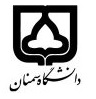 (کاربرگ طرح درس)                   تاریخ بهروز رسانی:               دانشکده     ....هنر.....                                               نیمسال دوم سال تحصیلی .....بودجهبندی درسمقطع: کارشناسی□  کارشناسی ارشد□  دکتری□مقطع: کارشناسی□  کارشناسی ارشد□  دکتری□مقطع: کارشناسی□  کارشناسی ارشد□  دکتری□تعداد واحد: نظری.3تعداد واحد: نظری.3فارسی: آشنایی با هنرهای سنتی ایرانفارسی: آشنایی با هنرهای سنتی ایراننام درسپیشنیازها و همنیازها:پیشنیازها و همنیازها:پیشنیازها و همنیازها:پیشنیازها و همنیازها:پیشنیازها و همنیازها:لاتین:لاتین:نام درسشماره تلفن اتاق:شماره تلفن اتاق:شماره تلفن اتاق:شماره تلفن اتاق:مدرس/مدرسین:خانم شفیعی. مدرس/مدرسین:خانم شفیعی. مدرس/مدرسین:خانم شفیعی. مدرس/مدرسین:خانم شفیعی. منزلگاه اینترنتی:منزلگاه اینترنتی:منزلگاه اینترنتی:منزلگاه اینترنتی:پست الکترونیکی:پست الکترونیکی:پست الکترونیکی:پست الکترونیکی:		برنامه تدریس در هفته و شماره کلاس: 		برنامه تدریس در هفته و شماره کلاس: 		برنامه تدریس در هفته و شماره کلاس: 		برنامه تدریس در هفته و شماره کلاس: 		برنامه تدریس در هفته و شماره کلاس: 		برنامه تدریس در هفته و شماره کلاس: 		برنامه تدریس در هفته و شماره کلاس: 		برنامه تدریس در هفته و شماره کلاس: اهداف درس: آشنایی با هنرهای سنتی و صنایع دستی ایراناهداف درس: آشنایی با هنرهای سنتی و صنایع دستی ایراناهداف درس: آشنایی با هنرهای سنتی و صنایع دستی ایراناهداف درس: آشنایی با هنرهای سنتی و صنایع دستی ایراناهداف درس: آشنایی با هنرهای سنتی و صنایع دستی ایراناهداف درس: آشنایی با هنرهای سنتی و صنایع دستی ایراناهداف درس: آشنایی با هنرهای سنتی و صنایع دستی ایراناهداف درس: آشنایی با هنرهای سنتی و صنایع دستی ایرانامکانات آموزشی مورد نیاز: ویدئو پروژکتور. بازدید از کارگاه های صنایع دستیامکانات آموزشی مورد نیاز: ویدئو پروژکتور. بازدید از کارگاه های صنایع دستیامکانات آموزشی مورد نیاز: ویدئو پروژکتور. بازدید از کارگاه های صنایع دستیامکانات آموزشی مورد نیاز: ویدئو پروژکتور. بازدید از کارگاه های صنایع دستیامکانات آموزشی مورد نیاز: ویدئو پروژکتور. بازدید از کارگاه های صنایع دستیامکانات آموزشی مورد نیاز: ویدئو پروژکتور. بازدید از کارگاه های صنایع دستیامکانات آموزشی مورد نیاز: ویدئو پروژکتور. بازدید از کارگاه های صنایع دستیامکانات آموزشی مورد نیاز: ویدئو پروژکتور. بازدید از کارگاه های صنایع دستیامتحان پایانترمامتحان میانترمارزشیابی مستمر(کوئیز)ارزشیابی مستمر(کوئیز)فعالیتهای کلاسی و آموزشیفعالیتهای کلاسی و آموزشینحوه ارزشیابینحوه ارزشیابی13 نمره5 نمره5 نمرهدرصد نمرهدرصد نمرهآشنایی با صنایع دستی ایران: حسین یاوری. هنرهای ایران: دبلیو فریه. سفالگری: محمد یوسف کسانی. هفت هزار سال هنر فلز کاری. آشنایی با صنایع دستی ایران: حسین یاوری. هنرهای ایران: دبلیو فریه. سفالگری: محمد یوسف کسانی. هفت هزار سال هنر فلز کاری. آشنایی با صنایع دستی ایران: حسین یاوری. هنرهای ایران: دبلیو فریه. سفالگری: محمد یوسف کسانی. هفت هزار سال هنر فلز کاری. آشنایی با صنایع دستی ایران: حسین یاوری. هنرهای ایران: دبلیو فریه. سفالگری: محمد یوسف کسانی. هفت هزار سال هنر فلز کاری. آشنایی با صنایع دستی ایران: حسین یاوری. هنرهای ایران: دبلیو فریه. سفالگری: محمد یوسف کسانی. هفت هزار سال هنر فلز کاری. آشنایی با صنایع دستی ایران: حسین یاوری. هنرهای ایران: دبلیو فریه. سفالگری: محمد یوسف کسانی. هفت هزار سال هنر فلز کاری. منابع و مآخذ درسمنابع و مآخذ درستوضیحاتمبحثشماره هفته آموزشیآشنایی با مفاهیم کلی هنرهای سنتی و صنایع دستی1آشنایی با بافته ها2آشنایی با بافته های داری3آشنایی با بافته های دستگاهی4آشنایی با سفالگری وروشهای تولید5آشنایی با هنر منبت و معرق وروشهای تولید6آشنایی با رنگرزی سنتی  وروشهای تولید7آشنایی با  هنرهای کتاب ارایی8شنایی با هنرهای فلزکاری وروشهای تولید9آشنایی با شیشه گری وروشهای تولید10آشنایی با صحافی سنتی 11آشنایی با سنگتراشی و فیروزه کوبی12 بازدید از کارگاه های صنایع دستی13آشنایی با رودوزی های سنتی 14ارائه تحقیق در زمینه معرفی یکی از رشته های صنایع دستی فعال در شهر خود15ارائه تحقیق در زمینه معرفی یکی از رشته های صنایع دستی فعال در شهر خود16